ΘΕΜΑ: «Εκδήλωση Επιστημόνων για το Ασφαλιστικό»Κυρίες και κύριοι συνάδελφοι,Σας διαβιβάζουμε συνημμένα την πρόσκληση επιστημονικών φορέων της χώρας, με θέμα «Αυξήσεις ασφαλιστικών εισφορών 2023-Λύση ή Πρόβλημα;» η οποία θα πραγματοποιηθεί τη Δευτέρα 20 Φεβρουαρίου 2023 και ώρα 18:00’, στο ξενοδοχείο ΤΙΤΑΝΙΑ (Πανεπιστημίου 52).Με τιμήO ΠρόεδροςΓεώργιος Ρούσκας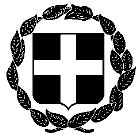 ΑΝΑΚΟΙΝΩΣΗΕΛΛΗΝΙΚΗ ΔΗΜΟΚΡΑΤΙΑΥΠΟΥΡΓΕΙΟ ΔΙΚΑΙΟΣΥΝΗΣΑθήνα, 17 Φεβρουαρίου 2023ΣΥΝΤΟΝΙΣΤΙΚΗ ΕΠΙΤΡΟΠΗ ΣΥΜΒΟΛΑΙΟΓΡΑΦΙΚΩΝ ΣΥΛΛΟΓΩΝΕΛΛΑΔΟΣ Α Θ Η Ν Α------------------Ταχ. Δ/νση	  : Γ. Γενναδίου 4 - Τ.Κ. 106 78-ΑθήναΤηλέφωνα	  : 210 330 7450,-60,-70,-80,-90FAX	  : 210 384 8335E-mail               : notaries@notariat.grΠληροφορίες  : Θεόδωρος  ΧαλκίδηςΠροςΌλους τους Συμβολαιογράφους της χώρας